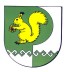 от  17 сентября 2020 г. № 345   О повышении размера должностных окладовотдельных категорий работников муниципальных учреждений, финансируемых из бюджета Моркинского муниципального района         Администрация Моркинского муниципального района  п о с т а н о в л я е т:     1. Повысить с 1 октября 2020 г. в 1,03 раза размеры должностных окладов отдельных категорий работников муниципальных учреждений, финансируемых из бюджета Моркинского муниципального района, установленные постановлением Администрации Моркинского муниципального района от 14 сентября . № 619 «О совершенствовании оплаты труда отдельных категорий работников муниципальных учреждений, финансируемых из бюджета муниципального образования «Моркинский муниципальный район».При повышении окладов их размеры подлежат округлению до целого рубля в сторону увеличения.         2. Приложение к постановлению Администрации Моркинского муниципального района от 14 сентября . № 619 «О совершенствовании оплаты труда отдельных категорий работников муниципальных учреждений, финансируемых из бюджета муниципального образования «Моркинский муниципальный район»» изложить в новой редакции (прилагается).         3. Опубликовать настоящее постановление в районной газете «Моркинская земля».         4.    Настоящее постановление вступает в силу с 1 октября 2020 г.           Глава Администрации Моркинского муниципального района                                              А. ГолубковПРИЛОЖЕНИЕк постановлениюАдминистрации Моркинскогомуниципального районаот 14 сентября . № 619(в редакции постановленияАдминистрации Моркинскогомуниципального районаот 17 сентября 2020 г. № 345)Р А З М Е Р Ыдолжностных окладов отдельных категорий работников муниципальных учреждений, финансируемых из бюджета Моркинского муниципального района,должности которых не относятся к муниципальной службе по занимаемым должностямГлавный специалист, руководительгруппы                                                                     3922                            1,8Ведущий специалист                                             3565                            1,8Специалист 1 категории                                        3210                            1,6Специалист 2 категории                                        3031                            1,6Специалист                                                             2855                            1,6_______________Исполнитель:Администрация Моркинского муниципального районамуниципальное учреждение "Отдел по образованию и делам молодежи администрации Моркинского муниципального районаМОРКО МУНИЦИПАЛЬНЫЙ РАЙОН  АДМИНИСТРАЦИЙПУНЧАЛАДМИНИСТРАЦИЯМОРКИНСКОГО МУНИЦИПАЛЬНОГО  РАЙОНАПОСТАНОВЛЕНИЕНаименование должностиДолжностной оклад (рублей в месяц)Ежемесячное денежное поощрение (должностных окладов)ВРИО руководителя Финуправление Моркинского муниципального района______________А.В. Васильева17 сентября 2020 г.Согласовано:Руководитель организационно-правового отдела администрации Моркинского муниципального района______________А.С. Александрова17 сентября 2020 г.Список рассылки: